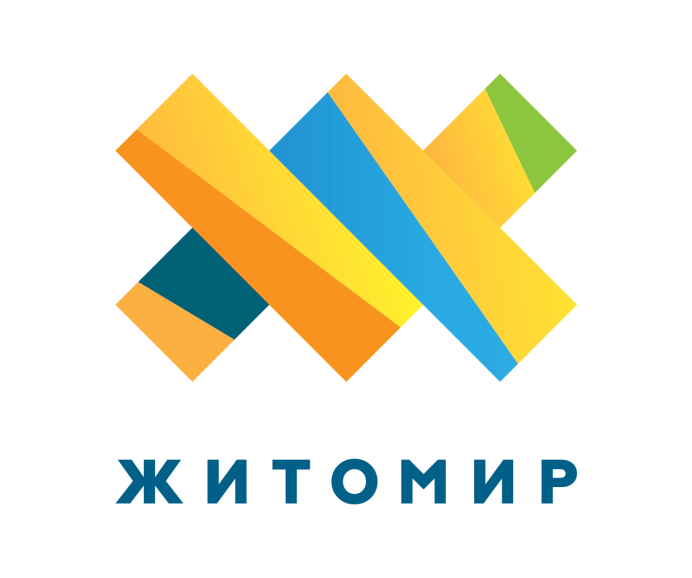 ОПИС програми (проекту, заходу)на 2018 рікНазва програми (проекту, заходу):Відповідальна особа за проведення реалізацію проекту: Контакти (адреса, тел., e-mail, web-сайт, сторінка у ФБ):Зміст програми (проекту, заходу): (необхідне підкреслити):освітньо-виховна, культурологічна, інформаційно-просвітницька, науково-методична.РОЗДІЛ 11.1. Назва програми (проекту, заходу): (загальна назва та власна назва)1.2. Мета та завдання програми (проекту, заходу): 1.3. Термін реалізації програми (проекту, заходу): Початок: Закінчення:1.4. Місце реалізації програми (проекту, заходу) (назва, адреса):1.5. Категорія молоді, на яку розрахована програма (проект, захід): (вибрати: діти, молодь, студентська молодь, творча молодь, робітнича молодь, молодь з обмеженими можливостями, діти-сироти, молоді жінки, інша категорія (зазначити))1.6. Додаткові умови програми (проекту, заходу):РОЗДІЛ 22.1.Керівник, відповідальна особа за реалізацію програми (проекту, заходу) (прізвище, ім’я, посада (громадське доручення) у інституті громадянського суспільства, контактні телефони, e-mail): 2.2.Перелік інститутів громадянського суспільства, які беруть участь у реалізації програми (проекту, заходу) (юридична назва, e-mail, web-сайт (при наявності)):2.3. Партнери програми (проекту, заходу) (державні установи, юридичні та фізичні особи, e-mail, web-сайт (при наявності)), їх роль та участь у її реалізації:РОЗДІЛ 33.1. План реалізації програми (проекту, заходу):3.2. Очікувані результати реалізації програми (проекту, заходу):* до кількісних показників потрібно віднести очікувану кількість безпосередніх учасників заходів з числа дітей та молоді, кількість запланованих заходів із зазначенням їх форм;** до якісних показників потрібно віднести очікувану кількість дітей та молоді залучених (охоплених) заходами у якості волонтерів, спостерігачів, читачів, глядачів тощо.РОЗДІЛ 44.1. Загальний обсяг фінансування програми (проекту, заходу): _____ грн.4.2. Сума коштів, що запитується від управління у справах сім'ї, молоді та спорту: _____ грн.4.3. Розрахунок витрат коштів, що запитуються:4.4. Обгрунтування статей та розрахунку витрат коштів на реалізацію програми (проекту, заходу):4.5. Повна характеристика матеріального забезпечення програми (проекту, заходу):РОЗДІЛ 55.1. Способи інформування громадськості про хід та результати реалізації програми (проекту, заходу) (зазначаються назви засобів масової інформації, строки та методи інформування громадськості):5.2. Актуальність програми (проекту, заходу):У разі невиконання програми (проекту, заходу), я _____________________ зобов’язаний повідомити управління у справах сім'ї, молоді та спорту Житомирської міської ради за 10 днів до запланованого початку реалізації програми (проекту, заходу).Форма звіту про реалізацію проекту надається додатково.Довідки: 42-01-71, 42-01-25, 093-506-55-90 Ірина Ковальчукussms@zt-rada.gov.uaira.kovalchuk.zt@gmail.comПояснювальна запискащодо оформлення інститутом громадянського суспільства Опису програми (проекту, заходу)1. Опис та реалізація програми (проекту, заходу) повинні здійснюватися у відповідності до таких документів: 1) Постанова Кабінету Міністрів України від 12.10.2011 р. №1049 «Про затвердження Порядку проведення конкурсу з визначення програм (проектів, заходів), розроблених інститутами громадянського суспільства, для виконання (реалізації) яких надається фінансова підтримка».2) Порядок реалізації програм та проведення заходів державної політики з питань молоді (затверджений Наказом Державного комітету молодіжної політики, спорту і туризму України від 01.11.2000 р. №2111). 3) Концепція Державної цільової соціальної програми національно-патріотичного виховання на 2016-2020 роки.4) Концепція Державної цільової соціальної програми «Молодь України» на 2016-2020 роки.5) Указ Президента України від 13.10.2015 р. №580/2015 «Про Стратегію національно-патріотичного виховання дітей та молоді на 2016-2020 рр.».2. Терміни, що використовуються у зразку Опису, мають таке значення:- інститут громадянського суспільства – це узагальнена назва молодіжної громадської організації (спілки), благодійної організації, творчої спілки;- програма – комплекс завдань та заходів, що розроблені і здійснюються інститутом громадянського суспільства з метою розв’язання найважливіших проблем розвитку держави та суспільства і розраховані на довгостроковий період; - проект – комплекс заходів, що розроблені і здійснюються інститутом громадянського суспільства і спрямовуються на досягнення певної мети протягом визначеного періоду часу (як правило, не більше одного року);- захід – сукупність дій, необхідна для виконання інститутом громадянського суспільства конкретного завдання у рамках програми або проекту чи окремо протягом визначеного періоду часу. Зважаючи на вищезазначене, при оформленні Опису потрібно замінити формулювання «інститут громадянського суспільства» на найменування молодіжної громадської організації (спілки), благодійної організації, творчої спілки та зазначити програму, проект чи захід вона буде реалізовувати, залишивши у Описі один із варіантів.3. Для визначення змісту програми (проекту, заходу) слід врахувати, що:1) освітньо-виховні – спрямовані на реалізацію освітніх, навчальних та виховних завдань, а саме, проведення навчальних семінарів, тренінгів, круглих столів, конференцій тощо;2) культурологічні – метою яких є сприяння реалізації творчих здібностей дітей та молоді, а також забезпечення їх змістовного дозвілля шляхом проведення мистецьких, театралізованих, видовищних масових дійств;3) інформаційно-просвітницькі – спрямовані на поширення об’єктивної інформації про засади державної молодіжної політики, формування певних уявлень і ставлення суспільства до соціальних проблем, спонукання до активних дій для їх вирішення, в тому числі за допомогою видання інформаційних матеріалів та виготовлення і розміщення соціальної реклами;4) науково-методичні – спрямовані на отримання, узагальнення та систематизацію результатів наукових досліджень (опитувань, моніторингів), розробку методичних матеріалів (програм, методичних рекомендацій, посібників), за допомогою яких буде здійснюватися робота із забезпечення реалізації державної молодіжної політики.4. Назва програми (проекту, заходу) повинна складатися із двох частин:1) Загальна назва (назва за метою (змістом) та формою проведення).2) Власна назва.Приклад. Захід «Культурно-мистецька акція «Театральний вернісаж». («Культурно-мистецька акція» – це назва за метою (змістом) та формою проведення, а «Театральний вернісаж» – власна назва заходу).Орієнтовний перелік назв програм (проектів, заходів) за формою проведення:Акція (від лат. – рух, дія, дозвіл) – дія (діяльність, дійство), вчинена з будь-якою політичною, економічною, соціальною, культурологічною або іншою метою за індивідуальної або громадської ініціативи.Бал (від франц. – танцювати) – урочистий вечір з танцями під музику, іноді у вбранні з масками – бал-маскарад.Вікторина – пізнавальна гра, яка складається із запитань і відповідей на теми науки, техніки, літератури, мистецтва тощо.Гра – один із основних видів людської, особливо, дитячої діяльності. Як усвідомлене заняття має конкретну мету і підпорядкована певним правилам. У залежності від змісту і структури ігри поділяються на сюжетні, пізнавальні, рольові, рухливі, спортивні тощо.Дискусія (від лат. – розгляд) – широке публічне обговорення якогось спірного питання.Диспут (від лат. – міркую, сперечаюсь) – спір на наукову, літературну чи іншу тему, що відбувається перед аудиторією.Екскурсія (від лат. – поїздка) – колективне відвідування визначних місць, виставок, музеїв тощо з навчально-пізнавальною або культурно-просвітньою метою.Експедиція (від лат. – приведення в порядок, похід) – це вивчення групою експертів з певною метою маршруту, території, об’єкту з використанням будь-яких засобів пересування.Карнавал (франц.) – масове народне гуляння з вуличною процесією, маскарадом, розвагами. КВН – розважальна сценічна гра двох і більше команд за заздалегідь підготовленими та імпровізаційними конкурсами. У довільному перекладі – Клуб Веселих та Найкмітливіших.Клуб (від англ. – дрюк, палиця, пізніше – товариство) – об’єднання на добровільних засадах з метою задоволення спільних інтересів його учасників, а також організації їх відпочинку та дозвілля.Конкурс (від лат. – зустріч, зіткнення) – змагання з метою виявлення найкращих з учасників заходу або дійства.Конференція (від лат. – збираю в одне місце) – збори, нарада з метою обговорення певних питань та проблем.Концерт (від лат. – змагаюся) – публічне виконання музичних та вокальних творів, а також естрадних, драматичних та хореографічних номерів за певною програмою.Мітинг (від англ. – зустрічатися, збиратися) – масові збори з приводу обговорення злободенних, переважно політичних, питань.Парад (від франц. – готую, влаштовую) – урочисте свято, процесія, огляд досягнень (талантів) колективів, учасників.Свято – захід, день (чи дні), в який (які) урочисто відзначають визначні (видатні) події, історичні або календарні дати. Відзначається за певними традиціями, обрядами та звичаями, не маючи при цьому суворо встановленої форми.Семінар (лат. seminarium – розсадник) – вид групових навчальних, навчально-теоретичних або практичних занять, спрямованих на оволодіння фундаментальними знаннями, розвиток логічного мислення, формування переконань, оволодіння культурою спілкування та толерантності, активного впливу на соціальне становлення особистості.Спектакль (від франц. – видовище, вистава) – театральна вистава.Студія (від лат. studeo – ретельно вивчаю) – майстерня, школа, самодіяльне об’єднання з навчання образотворчому, театральному, хореографічному та іншим видам мистецтва.Таборування – діяльність, метою якої є організація змістовного дозвілля і відпочинку, зміцнення здоров’я, задоволення інтересів і духовних запитів дітей, підлітків та студентської молоді.Тренінг (англ. training від train – виучувати, виховувати) – короткостроковий захід або декілька заходів, направлених на здобуття знань, придбання навиків, а також виховання учасників такого заходу.Туристичний похід – це проходження групою його учасників (туристів) маршруту з метою всебічного розвитку, змістовного відпочинку, здійснення краєзнавчої, екологічної та суспільно-корисної діяльності під час подорожі.Фестиваль (від франц. – веселий, святковий) – масове свято, огляд музичного, театрального та кіномистецтва.Шоу (англ.) – дійство, вистава розважально-естрадного жанру за участю «зірок» естради, кіно, телебачення, цирку тощо.Церемонія (від лат. – благоговіння, культовий обряд, торжества) – урочистий офіційний акт за встановленим порядком (церемоніалом) офіційних прийомів, процесій тощо.5. Орієнтовний перелік статей витрат на реалізацію програми (проекту, заходу):ЗАТВЕРДЖЕНОКерівник (президент, голова тощо) інституту громадянського суспільства (зазначити повну назву)_________________ (прізвище, ініціали)«____» ________2017 рокуПОГОДЖЕНОНачальник управління у справах сім'ї, молоді та спорту Житомирської міської ради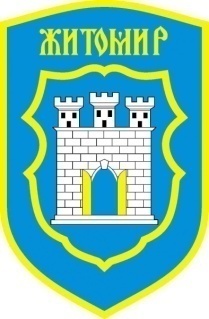 __________________ Ковальчук І.А.«____» ________2017 року№ з/пЗаходи (завдання) проекту (форма їх організації)Місце реалізаціїСтроки реалізації№ппНазва заходуКількісні показники*Якісні показники**1.…№ппСтаття витратКількість, шт.Вартість, грн.Сума, грн.…ВСЬОГО (прописом):ВСЬОГО (прописом):ВСЬОГО (прописом):ВСЬОГО (прописом):ВСЬОГО (прописом):№ ппСтаття витратРозрахунок витратСума, грн.Оренда місць проведення заходуодиниць х дні (або год.) х грн.Транспортні послуги (вид автотранспорту, маршрут, якщо плануються виїзди за межі одного населеного пункту)кількість одиниць х год. х грн. абокількість одиниць х км х грн.Оренда обладнання, оргтехніки (вказується повний перелік, обладнання, що орендується та його технічні характеристики)кількість одиниць х дні (або год.) х грн.Поліграфічні послуги(найменування, технічні характеристики кожного виду продукції)кількість одиниць х грн.Канцелярські товари (найменування)кількість одиниць х грн.Придбання призів, сувенірів (найменування)кількість одиниць х грн.Прокат костюмів та одягу (найменування)кількість одиниць х дні (або год.) х грн.Інші витрати (перелік витрат)кількість одиниць х грн.